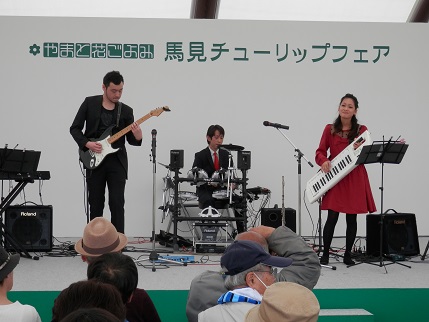 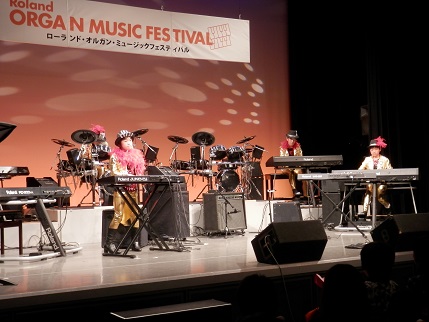 主催　橋本楽器　ローレンスMUSIC株式会社　　　参加無料2016アンサンブル・バンドメンバー募集・<一般募集>◆主旨：ローランドアンサンブルバンド全国大会出場をめざす。あらゆる一般のコンテストに挑戦。小学生バンドから一般バンドまで、バンドプレーヤーを育成。ライブに出演、各種一般イベントにも参加出演。バンド音楽普及活動を致します。楽器は、ピアノ・オルガン<キーボード全般>、ドラム<パーカション含む>・ギター・ベース・ボーカルなど。◆参加バンド育成費：無料（一般イベントは無料。しかし各種有料イベント参加費は別途必要とする場合もある。有料ライブ参加は、チケットノルマあり。売上還元金あり）◆応募資格：小学生から成人まで、一般参加者、どなたでも参加できます。音楽教育をもって共に楽しく頑張れる方。団体行動に協調できる方、男女問いません。年齢は、小学生～成人。◆指導責任講師：橋本宏子（橋本楽器講師指導リーダー、ローレンスMUSIC株式会社　取締役）◆応募方法：必要事項を記入したエントリーシート。写真１枚（上半身）。◆問合わせ：橋本楽器　ローレンスMUSIC株式会社　取締役社長　橋本高明<マーケティング担当>〒634―0063奈良県橿原市久米町630-2　℡0744-28-4118 mail:hashimoto-gakki@i.softbank.jp　　　アンサンブル・バンドメンバー　参加エントリーシート参加者の住所携帯電話携帯メールバンド参加者　　　　名前　　　　　　　　　　　　　　　　　　　　年齢　　　学年名前　　　　　　　　　　　　　　　　　　　　年齢　　　学年名前　　　　　　　　　　　　　　　　　　　　年齢　　　学年名前　　　　　　　　　　　　　　　　　　　　年齢　　　学年最終学歴名・現在の学校名・勤務先最終学歴名・現在の学校名・勤務先最終学歴名・現在の学校名・勤務先未成年者の応募は、親権者の承諾印が必要。未成年者の応募は、親権者の承諾印が必要。未成年者の応募は、親権者の承諾印が必要。未成年者の応募は、親権者の承諾印が必要。名前　　　　　　　　　　　　　　　㊞担当指導講師の連絡先担当指導講師の連絡先住所　　　　　　　　　　　　　　　　　　　　氏名　　　　　　　　　　　　住所　　　　　　　　　　　　　　　　　　　　氏名　　　　　　　　　　　　住所　　　　　　　　　　　　　　　　　　　　氏名　　　　　　　　　　　　担当指導講師連絡先担当指導講師連絡先携帯電話　　　　　　　　携帯メール　　　　　　　　　　年齢携帯電話　　　　　　　　携帯メール　　　　　　　　　　年齢携帯電話　　　　　　　　携帯メール　　　　　　　　　　年齢※顔写真1枚(上半身)※エントリーシートは、選考・連絡以外の目的で使用する事はございません　　　　　　　　　　　　　　　　※顔写真1枚(上半身)※エントリーシートは、選考・連絡以外の目的で使用する事はございません　　　　　　　　　　　　　　　　※顔写真1枚(上半身)※エントリーシートは、選考・連絡以外の目的で使用する事はございません　　　　　　　　　　　　　　　　※顔写真1枚(上半身)※エントリーシートは、選考・連絡以外の目的で使用する事はございません　　　　　　　　　　　　　　　　※顔写真1枚(上半身)※エントリーシートは、選考・連絡以外の目的で使用する事はございません　　　　　　　　　　　　　　　　